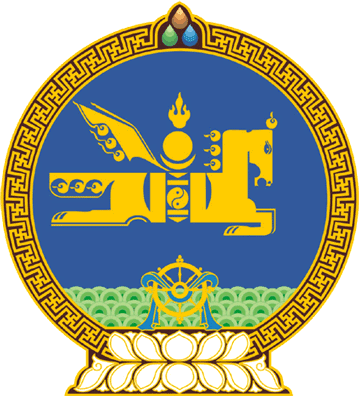 МОНГОЛ УЛСЫН ИХ ХУРЛЫНТОГТООЛ2021 оны 04 сарын 01 өдөр     		            Дугаар 32                     Төрийн ордон, Улаанбаатар хот Байнгын хорооны даргыг сонгох, чөлөөлөх тухайМонгол Улсын Их Хурлын тухай хуулийн 26 дугаар зүйлийн 26.3, 26.4 дэх хэсэг, Монгол Улсын Их Хурлын чуулганы хуралдааны дэгийн тухай хуулийн 27 дугаар зүйлийн 27.1, 27.2 дахь хэсэг, санал хураалтын дүнг үндэслэн Монгол Улсын Их Хурлаас ТОГТООХ нь:	1.Улсын Их Хурлын гишүүн Гонгорын Дамдиннямыг Монгол Улсын Их Хурлын Боловсрол, соёл, шинжлэх ухаан, спортын байнгын хорооны даргаар сонгосугай.2.Улсын Их Хурлын гишүүн Жамъянгийн Мөнхбатыг Монгол Улсын Их Хурлын Боловсрол, соёл, шинжлэх ухаан, спортын байнгын хорооны даргын үүрэгт ажлаас чөлөөлсүгэй.3.Энэ тогтоолыг 2021 оны 4 дүгээр сарын 01-ний өдрөөс эхлэн дагаж мөрдсүгэй.		МОНГОЛ УЛСЫН 		ИХ ХУРЛЫН ДАРГА				Г.ЗАНДАНШАТАР